Thursday, October 78:30–9am	Welcome, Housekeeping, WhoVa help9–10:15 am	Opening Keynote by Jessica RectorJessica’s mission is simple: transform lives. A former TV talk show host, she uses her company’s research and personal experiences to help people uplevel their performance, while reducing burnout. She has written ten books and consults with companies and training teams. Learn more at jessicarector.com.10:30am–12pm	Breakout Session 1Ages & Stages of Youth DevelopmentUnderstand the stages of child development and how they impact public library services to youth. Part of the YALSA/COSLA Train the Trainer initiative. Darcy Acord, Campbell County Public LibraryInter-library Loan: Resiliency Through EfficiencyWhether you’re an ILL “veteran” or newly cross-trained, join this discussion of ILL topics ranging from Work Queue management to shipping management. Kim Storey, Laramie County Library SystemWyoming Library to Business (WL2B)Discover how you can become a part of the Wyoming Library to Business (WL2B) Network and learn how other libraries are offering this service in their communities. Rachael Svoboda, Laramie County Library System and Stephen Boss, University of WyomingThinking Outside the Box: Borrowing Tactics from Broadcasting for FundraisingLearn how to find prospects and develop sponsors, use statistics to pitch your case, increase Friends group membership, and apply advertising terms and metrics to the library. Edmund Rossman12–1pm	Lunch1–2pm	Breakout Session 2GoWYLD.net and Book ClubsStart with GoWYLD.net to find what you need for reader’s advisory or to explore an author, topic, or place (or food!). Chris van Burgh, Wyoming State LibraryMastering Virtual ProgrammingVirtual is here to stay! Learn to engage patrons, reach new audiences, and expand relationships between the library and the community. Martina MathisenReaching Out: Meeting the Needs of Rural School LibrariansThis professional development project helps librarians utilize 
Open Educational Resources (OER) and prepares them to serve as instructional leaders in their schools. Julie EricksonSESSION ADDED: What’s New with Titlewave?Learn more about this online tool for collection development that helps support DEI, SEL, and your school’s learning initiatives. Representative from FollettThursday, October 7 (continued)2–3pm	Vendors and Exhibitors3–4pm	Breakout Session 3Building Diverse CollectionsLearn about tools to analyze collections, resources for choosing diverse books for all ages, and get an introduction to diversity audits. Eva Dahlgren, Teton County Library and Sarah Mailloux, Casper College LibraryCenters for Medicare and Medicaid Services (CMS) ResourcesResources for the Health Insurance Marketplace, Medicare, and more will be demonstrated. Renee Martinez, Centers for Medicare and Medicaid ServicesThe Citizen LobbyistSeasoned lobbyists will share their advice on effectively advocating for our libraries on both state and federal levels. Kristi Wallin, Laramie County Library FoundationPublic Library CONNECT: Reach More Young ReadersLearn about a feature in OverDrive that enables students in your community to easily connect to your digital collection. Rob Rando, OverDrive4:10–5:10pm	Breakout Session 4Oh Yeah ... GoWYLD ...Tour the variety of databases, get ideas for using them, and explore tutorials, promotional material, lesson plans, and more. Chris van Burgh, Wyoming State LibraryPromoting Our Wyoming Book AwardsWe’ll discuss ideas that have worked in several libraries to promote the Buckaroo, Indian Paintbrush, and Soaring Eagle Book Awards. Rebecca Jones, Campbell County Public LibrarySharing the Story of Your Public Library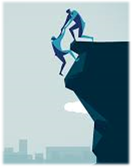 Get practical advice on finding, crafting, and sharing stories that demonstrate your library’s essential role in your community. 
Greg Peverill-Conti and Adam Zand, Library Land ProjectWLLI MeetingWyoming Library Leadership Institute graduates are invited to gather.5:30–6:30pm	Awards or Happy HourFriday, October 88–8:50am	LEAD Interest Group Meeting	YSIG Interest Group MeetingFriday, October 8 (continued)9–10am	Breakout Session 5Fundraising 101Learn the components of a successful fundraising program – and what doesn’t work! Kristi Wallin, Laramie County Library FoundationGoWYLD.net for Student ResearchKeep kids on a level playing field as they conduct their school research (and get them out of Google!) We will explore a variety of sources and tools. Chris van Burgh, Wyoming State LibraryWhat is EDI? Breaking Down WLA's EDI StatementHear about WLA’s process in developing our EDI statement, what it means, and how it can be used to guide our everyday actions. Conrrado Saldivar, Natrona County Library"Where Can I Find a Notary?" How to Add This High-Value, Low-Investment ServiceMeet a critical need and bring people into your library! Learn what a notary public does (and doesn't do) and how to navigate the process in Wyoming. Elizabeth Thorson, Laramie County Library System10–10:50am	WLA Business Meeting11am–12pm	Breakout Session 6Books and Bytes: The School Librarian as Media SpecialistHow can we reimagine ourselves as highly valuable Information Specialists and use this change of focus to advocate for positions? Jennisen Lucas, Park County School District #6Getting to Know Region 4 of The Network of National Library of Medicine (NNLM)Learn about the new structure of the NNLM, as well as continuing education and professional development opportunities. David Brown, NNLM/University of WyomingOpen Minded: Finding the Power with Open-SourceThis program addresses the pros and cons of open source software (ILS and Discovery) through real-life scenarios and lessons learned. Jessica Zairo, ByWater SolutionsWLA LEAD Mentorship WorkshopMentors and Proteges will share their experiences in the program, and you’ll have an opportunity to sign up! WLA LEAD Interest Group12–1:15pm	Closing Address by Dr. Jewell Parker RhodesJewell is an award-winning author of books for youth and a regular speaker at schools, colleges, and conferences. The driving force behind all of Jewell’s work is to inspire social justice, equity, and environmental stewardship. She is the Founding Artistic Director of the Virginia G. Piper Center for Creative Writing and Narrative Studies Professor and Virginia G. Piper Endowed Chair at Arizona State University. Learn more at jewellparkerrhodes.com.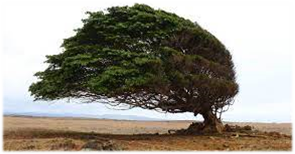 2–3pm	Executive Board Meeting